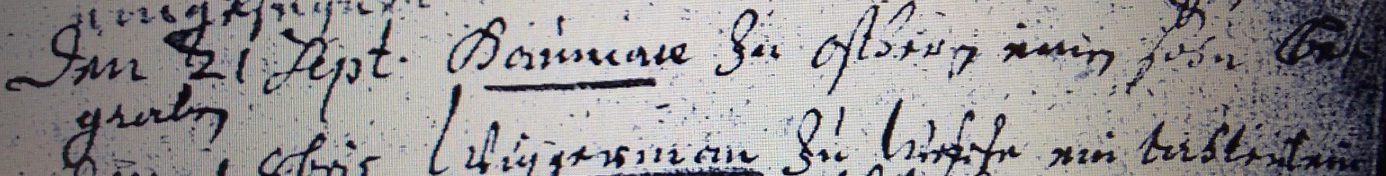 Kirchenbuch Heeren 1687 ARCHION-Bild 6 in „Beerdigungen 1683 – 1716“Abschrift:„den 21 Sept. Hauman zu Ostheeren einen Sohn begraben“.